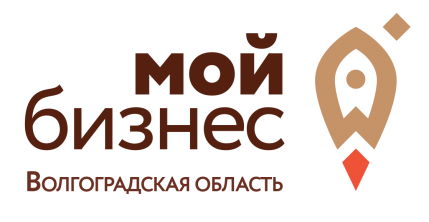 Список рекомендуемой литературыУправление качеством. Под ред. академика Международной Академии Информатизации, доктора экономических наук, профессора Ильенковой С. Д. Москва 1998. Глава 5. Сертификация продукции и систем качестваЕ. Ю. Райкова Стандартизация, подтверждение соответствия, метрология – М.: Юрайт, 2014. Глава 3. Подтверждение соответствия.https://youtu.be/oixExFtd7z0 Видео инструкция по работе в электронном сервисе регистрации Деклараций соответствия на сайте Федеральной службы аккредитации.